STATE OF MAINE REQUEST FOR PROPOSALS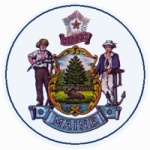 RFP SUBMITTED QUESTIONS & ANSWERS SUMMARY #1Provided below are submitted written questions received and the Department’s answer.RFA NUMBER AND TITLE:202211187 First 4 ME Early Care and Education Program Pilot Sites Grant Funding OpportunityRFA ISSUED BY:Department of Health and Human Services, Office of Child and Family ServicesSUBMITTED QUESTIONS ROUND #1 DUE DATE:March 6, 2023, no later than 11:59 p.m., local timeQUESTION & ANSWER SUMMARY ROUND #1 ISSUED:March 8, 2023 and March 16, 2023APPLICATION DUE DATE:April 10, 2023, no later than 11:59 p.m., local timeAPPLICATIONS DUE TO:Proposals@maine.gov1RFP Section & Page NumberQuestion1N/AAre there any reference documents for the First 4 ME program?1AnswerAnswer1Refer to Appendix D in the RFA for an overview of the First 4 ME Program and Goals.Refer to Appendix D in the RFA for an overview of the First 4 ME Program and Goals.2RFP Section & Page NumberQuestion2N/AI read that the grant may fund up to ten applicants. What is the approximate dollar range for awards? Or if there is not an answer for that, how much money has been appropriate for this grant State-wide? In addition, are funds able to be utilized for infrastructure (brick and mortar) facilities? 2AnswerAnswer2Per the Details and Instructions, D. “The Department anticipates making up to five (5) awards as a result of this RFA process.”  The Department declines to answer. Refer to L.D. 1712: An Act to Support Children’s Healthy Development and School Success. No.Per the Details and Instructions, D. “The Department anticipates making up to five (5) awards as a result of this RFA process.”  The Department declines to answer. Refer to L.D. 1712: An Act to Support Children’s Healthy Development and School Success. No.3RFP Section & Page NumberQuestion3N/AIs there a “baseline” QRIS rating that providers need before joining First 4 ME?3AnswerAnswer3There is no minimum QRIS rating required to participate in First 4 ME.  Child Care Providers must be licensed and in good standing with the Department.  There is no minimum QRIS rating required to participate in First 4 ME.  Child Care Providers must be licensed and in good standing with the Department.  4RFP Section & Page NumberQuestion4N/AWhat if school district doesn’t track how many students qualify for reduced/free school lunch?4AnswerAnswer4All Maine elementary and junior high schools are required to participate in the tracking of free/reduced lunch through the USDA’s National School Lunch Program (NSLP).  Contact your local school department for more information specific to your location. All Maine elementary and junior high schools are required to participate in the tracking of free/reduced lunch through the USDA’s National School Lunch Program (NSLP).  Contact your local school department for more information specific to your location. 5RFP Section & Page NumberQuestion5N/ACan we add a narrative to the data submitted about % of free and reduced price lunch?5AnswerAnswer5Yes.Yes.6RFP Section & Page NumberQuestion6N/AIs “Percentage of Economically Disadvantaged should be calculated using the total Children who qualify for reduced/free school lunch, divided by the total Children enrolled in the school programming.” still an accurate data point now that breakfast and lunch are free statewide?6AnswerAnswer6Yes, all Maine elementary and junior high schools are required to participate in the tracking of free/reduced lunch through the USDA’s National School Lunch Program (NSLP). Contact your local school department for more information specific to your location.Yes, all Maine elementary and junior high schools are required to participate in the tracking of free/reduced lunch through the USDA’s National School Lunch Program (NSLP). Contact your local school department for more information specific to your location.7RFP Section & Page NumberQuestion7N/AWhat are considered “other entities” in the community7AnswerAnswer7Refer to Appendix D in the RFA for an overview of the First 4 ME Program and Goals.Refer to Appendix D in the RFA for an overview of the First 4 ME Program and Goals.8RFP Section & Page NumberQuestion8N/AOn the definition of a provider: CCP = Individual provider; and Community Provider = agency However, when we are counting the numbers:Do we count the individuals in an organization or just count it as 1 organization? Do you expect each individual to have a professional development plan or just the organization?8AnswerAnswer8When referring to Child Care Provider in descriptions or answers, Child Care Provider should be counted as one (1) when describing catchment area.  Within the description, indicate type of provider: Family Child Care, Small Facility, Child Care Center with number of staff. Professional Development Plan support will be provided through community coaches for all child care staff participating in the First 4 ME program during the three (3) year pilot implementation timeframe.  Each individual will have support creating and tracking their own PDP.  However, it is not required they have one to apply to this RFA. When referring to Child Care Provider in descriptions or answers, Child Care Provider should be counted as one (1) when describing catchment area.  Within the description, indicate type of provider: Family Child Care, Small Facility, Child Care Center with number of staff. Professional Development Plan support will be provided through community coaches for all child care staff participating in the First 4 ME program during the three (3) year pilot implementation timeframe.  Each individual will have support creating and tracking their own PDP.  However, it is not required they have one to apply to this RFA. 9RFP Section & Page NumberQuestion9N/ACan we partner with unlicensed providers? If we are coming from a lens of inclusion, do, for example, therapists for children count as a provider? Unlicensed School Age programs serving children ages four (4) and five (5), etc.?9AnswerAnswer9No.No. Within the First 4 ME program, Child Care Providers are defined  22 MRS §8301-A (A) and (C).  Per L.D. 1712, they must be licensed child care providers and in good standing with the Department.  First 4 ME also includes home visiting in Child Care Providers per 22 M.R.S. Ch. 1065 §3931.  Other entities that are interested in participating in First 4 ME may consider possible participation on the Community Coalition for inclusive engagement and representation. No.No. Within the First 4 ME program, Child Care Providers are defined  22 MRS §8301-A (A) and (C).  Per L.D. 1712, they must be licensed child care providers and in good standing with the Department.  First 4 ME also includes home visiting in Child Care Providers per 22 M.R.S. Ch. 1065 §3931.  Other entities that are interested in participating in First 4 ME may consider possible participation on the Community Coalition for inclusive engagement and representation. 10RFP Section & Page NumberQuestion10N/ACan program delivery prioritize supporting families from diverse backgrounds?10AnswerAnswer10Yes.Yes.11RFP Section & Page NumberQuestion11N/AWhat is the vision for the individuals who are eligible? Are the services only available for children from families with low income and who are in need? Or is this available for ALL children? (All children in the state of Maine are at risk per the Maine CDC; therefore all children need quality programming to aid in Kindergarten readiness.) 11AnswerAnswer11First 4 ME would encourage all families that are enrolled with a First 4 ME Child Care Provider to participate fully in the First 4 ME program.  Any family living within the awarded Applicant’s catchment area who are eligible for home visiting may also participate.  Every child that is enrolled at the participating Child Care Providers will benefit from increased quality programming.  Permission from Parent/Guardian/Caregivers to participant in targeted programming and evaluation will be required, with a focus on families that include at least one “At Risk” factor defined in 22 M.R.S. Ch. 1065 §3931 Yes, any child enrolled with a Child Care Provider that is participating in First 4 ME is able to participate.  First 4 ME would encourage all families that are enrolled with a First 4 ME Child Care Provider to participate fully in the First 4 ME program.  Any family living within the awarded Applicant’s catchment area who are eligible for home visiting may also participate.  Every child that is enrolled at the participating Child Care Providers will benefit from increased quality programming.  Permission from Parent/Guardian/Caregivers to participant in targeted programming and evaluation will be required, with a focus on families that include at least one “At Risk” factor defined in 22 M.R.S. Ch. 1065 §3931 Yes, any child enrolled with a Child Care Provider that is participating in First 4 ME is able to participate.  12RFP Section & Page NumberQuestion12N/AHead Start and Maine Families currently have standards/criteria for home visiting services. Can these be expanded to reach more families with an MOU with First 4 ME? 12AnswerAnswer12Yes.  MOUs are encouraged with any program or entities Applicants plan to collaborate with.Yes.  MOUs are encouraged with any program or entities Applicants plan to collaborate with.13RFP Section & Page NumberQuestion13N/ACan program components related to stress and burnout be included to support providers?13AnswerAnswer13Yes. Yes. 14RFP Section & Page NumberQuestion14N/AIs there data for this community assessment already available? 14AnswerAnswer14 Refer to the Application Form Part V. Community Assessment. Refer to the Application Form Part V. Community Assessment.15RFP Section & Page NumberQuestion15N/AWhat is the max dollar amount available?15AnswerAnswer15The Department declines to answer.The Department declines to answer.16RFP Section & Page NumberQuestion16N/ACan incentives be included for Child Care Provider participation in the proposal and budget?16AnswerAnswer16Yes.Yes.17RFP Section & Page NumberQuestion17N/ACan clarification be provided regarding the timeline for the grant?  17AnswerAnswer17The Department anticipates the First 4 ME services to occur over a three (3) year period.  The Department anticipates the First 4 ME services to occur over a three (3) year period.  18RFP Section & Page NumberQuestion18N/AWhat is the Department's total annual budget for all grant money available to be awarded to all of the program pilot sites?18AnswerAnswer18The Department declines to answer.The Department declines to answer.19RFP Section & Page NumberQuestion19N/AWill funds be split evenly between sites? How much can applicants ask for?19AnswerAnswer19No, the Department anticipates funding awarded projects based on the proposed budgets in alignment with the identified catchment areas with size of community and number of participants taken into account.It is at the Applicant’s discretion.No, the Department anticipates funding awarded projects based on the proposed budgets in alignment with the identified catchment areas with size of community and number of participants taken into account.It is at the Applicant’s discretion.20RFP Section & Page NumberQuestion20N/AWhat are the common standards / performance measures to which recipients will be held accountable? 20AnswerAnswer20Performance Measures and reporting requirements will be determined during contract negotiationsPerformance Measures and reporting requirements will be determined during contract negotiations21RFP Section & Page NumberQuestion21N/AIs the coach the only personnel required? Could other positions be funded, such as Project Director?21AnswerAnswer21Yes, at least one (1) community coach is a required per project award. Yes, other positions may be included to support program goals and efforts. Refer to Appendix D in the RFA for an overview of the First 4 ME Program and Goals.Yes, at least one (1) community coach is a required per project award. Yes, other positions may be included to support program goals and efforts. Refer to Appendix D in the RFA for an overview of the First 4 ME Program and Goals.22RFP Section & Page NumberQuestion22N/AWhat is an appropriate coach: CCP ratio? Is there a specific curriculum expected for coaching? Can you use a peer support model for coaching?22AnswerAnswer22There is no specific coach: CCP ratio for this pilot.  Applicants shall take size and type of CCP into account when creating ratios, budget, and budget narratives.The Department will provide specific training requirements, a coaches cohort, and Technical Assistance for onboarding of coaches, however additional training would be at the discretion of awarded Applicant in alignment with program goals and community needs.Yes. There is no specific coach: CCP ratio for this pilot.  Applicants shall take size and type of CCP into account when creating ratios, budget, and budget narratives.The Department will provide specific training requirements, a coaches cohort, and Technical Assistance for onboarding of coaches, however additional training would be at the discretion of awarded Applicant in alignment with program goals and community needs.Yes. 23RFP Section & Page NumberQuestion23N/AWhat is the expectation for home visiting?23AnswerAnswer23Within statue, home visiting is considered a CCP.  Taking dosage into account, goals and expectations would be specific to the home visiting role in the mixed delivery system meeting family’s needs and support program goals. Within statue, home visiting is considered a CCP.  Taking dosage into account, goals and expectations would be specific to the home visiting role in the mixed delivery system meeting family’s needs and support program goals. 24RFP Section & Page NumberQuestion24N/AOn page 8, what is meant by transportation options? Would walking or public bus be included?24AnswerAnswer24Yes. Awarded Applicants shall work with local supports to explore all transportation options for barrier resolution.  Yes. Awarded Applicants shall work with local supports to explore all transportation options for barrier resolution.  25RFP Section & Page NumberQuestion25N/ACan you use grant funds to monitor whether CDS services are being provided?25AnswerAnswer25Awarded funding under this grant opportunity may be used to meet the deliverables under the contract resulting from this RFA process.Awarded funding under this grant opportunity may be used to meet the deliverables under the contract resulting from this RFA process.26RFP Section & Page NumberQuestion26N/AWhat is the role and expectations of Public PreK programs in First 4 ME?26AnswerAnswer26CCPs that provide services for children of pre-kindergarten age should be considered to be a First 4 ME CCP.  Although kindergarten transition is the focused transition point of the First 4 ME program, pre-kindergarten will be a natural transition point for some children in some communities.  This transition point should be considered for transition planning teams.  Public PreK Program partnerships are encouraged.  Expectations related to collaboration for SAU’s and CCP Public PreK partnerships should be considered for their unique settings.CCPs that provide services for children of pre-kindergarten age should be considered to be a First 4 ME CCP.  Although kindergarten transition is the focused transition point of the First 4 ME program, pre-kindergarten will be a natural transition point for some children in some communities.  This transition point should be considered for transition planning teams.  Public PreK Program partnerships are encouraged.  Expectations related to collaboration for SAU’s and CCP Public PreK partnerships should be considered for their unique settings.27RFP Section & Page NumberQuestion27N/AWhat is the role and expectations of home visiting programs?27AnswerAnswer27Within statue, home visiting is considered a CCP.  Taking dosage into account, goals and expectations would be specific to the home visiting role in the mixed delivery system meeting family’s needs and support program goals.Within statue, home visiting is considered a CCP.  Taking dosage into account, goals and expectations would be specific to the home visiting role in the mixed delivery system meeting family’s needs and support program goals.28RFP Section & Page NumberQuestion28N/AA child care center or family CCP, for at least forty-eight (48) weeks per year, five (5) days per week excluding State holidays, available ten (10) hours per day and with up to ten (10) days of staff training;Our local Head Start and a majority of our licensed CCPs programs are not open 10 hours per day at the moment due to staffing issues. Are providers who do not meet the following standards ineligible to participate in a First 4 ME pilot program? 28AnswerAnswer28All Providers interested in submitting an application are encouraged to do so.  CCPs who are not currently available ten (10) hours per day due to staffing shortages must document the current available service hours per day and reason for not meeting the ten (10) hours per day requirement in the Community Provider Letter of Interest.All Providers interested in submitting an application are encouraged to do so.  CCPs who are not currently available ten (10) hours per day due to staffing shortages must document the current available service hours per day and reason for not meeting the ten (10) hours per day requirement in the Community Provider Letter of Interest.29RFP Section & Page NumberQuestion29Details and InstructionsD. Awards, Page 5What is the proposed award amount?29AnswerAnswer29The Department declines to answer.The Department declines to answer.30RFP Section & Page NumberQuestion30D. Awards, Page 5Is there a requirement for matching funds for this contract/award?30AnswerAnswer30No.  However, the Department expects the Applicants to provide sustainability considerations as part of the year three (3) action plan. No.  However, the Department expects the Applicants to provide sustainability considerations as part of the year three (3) action plan. 31RFP Section & Page NumberQuestion31D. Awards, Page 5When is the expected start date to create a timeline for the Action Plan goals, objectives and outcomes?31AnswerAnswer31Action Plan timelines will be determined during contract negotiations. Action Plan timelines will be determined during contract negotiations. 32RFP Section & Page NumberQuestion32A. Application RequirementsA.5, Page 8This appears to be a three (3) year plan, but it also states it is contract terms are through Dec 2024 with the possibility of one (1) additional year - will the funding be secure for three (3) years?32AnswerAnswer32The Department anticipates the First 4 ME services to occur over a three (3) year period.  The Department anticipates the First 4 ME services to occur over a three (3) year period.  33RFP Section & Page NumberQuestion33B. Anticipated Contract Activities and RequirementsB.1. d, Page 9Who creates and maintains a collective internet-based system, or is this the ASQ-3 portal mentioned in 3.c?33AnswerAnswer33The Department will work with awarded Applicant(s) on data collection and reporting expectations during contract negotiations. The Department will work with awarded Applicant(s) on data collection and reporting expectations during contract negotiations. 34RFP Section & Page NumberQuestion34B. 2., Page 9What is the required “catchment area” for these Community Coalitions?  (i.e., School District, Municipality, County, Region, etc.?)34AnswerAnswer34Catchment area is at the Applicants’ discretion to meet the needs of its community.Catchment area is at the Applicants’ discretion to meet the needs of its community.35RFP Section & Page NumberQuestion35B. 3, Page 9Do Community Providers provide services and data identified within their own cost structure or should it be budgeted within this program?35AnswerAnswer35Community Providers providing services directly to First 4 ME program participants aligned with the goals of the program shall include their cost in the program budget.  Referred services shall be accounted for in their own cost structure. Community Providers providing services directly to First 4 ME program participants aligned with the goals of the program shall include their cost in the program budget.  Referred services shall be accounted for in their own cost structure. 36RFP Section & Page NumberQuestion36B. 6. A, Page 10Is the proposed budget expected to include all assessments, staffing and activities that may be required for participants?36AnswerAnswer36All costs associated with Teach Stone, Teach Strategies, and ASQ-Online do not need to be included in proposed budgets.  All costs for staffing and activities are to be included in the budget including additional assessments Applicants decide to include. All costs associated with Teach Stone, Teach Strategies, and ASQ-Online do not need to be included in proposed budgets.  All costs for staffing and activities are to be included in the budget including additional assessments Applicants decide to include. 37RFP Section & Page NumberQuestion37B.6. D ii, Page 12Is the goal of this project proposal to increase the number of CCPs or to work with a set number as part of the coalition team?37AnswerAnswer37Refer to Appendix D in the RFA for an overview of the First 4 ME Program and Goals. Refer to Appendix D in the RFA for an overview of the First 4 ME Program and Goals. 38RFP Section & Page NumberQuestion38B.8, Page 14Can you be more specific on Department Performance measures and reporting requirements?38AnswerAnswer38The Department anticipates performance measures will be related to participation, financial requirements, staff recruitment and retention, community coalition membership requirements, response rates and attendance, training Kindergarten Entry Assessment requirements.  The Department and awarded Applicants will negotiate the specific performance measure requirements. The Department anticipates performance measures will be related to participation, financial requirements, staff recruitment and retention, community coalition membership requirements, response rates and attendance, training Kindergarten Entry Assessment requirements.  The Department and awarded Applicants will negotiate the specific performance measure requirements. 